Experiment No.1:Preparation of tetraamine copper(II) sulfatemonohydrate, [Cu(NH3)4]SO4.H2OCu: [Ar]3d104S1Cu2+: 3d94S0Square planar, paramagneticYield%= (observed weight/ theoretical weight)×100Error%= {(theoretical weight- observed weight)/ theoretical weight}×100Experimental:Dissolve 1g of CuSO4 in 3 ml water. Add ammonia solution (10 ml) then stir for 5 min. Add EtOH (5 ml) then stir for 15 min. Cool it in ice bath until the precipitate has been formed. Filter and dry in air.[Cu(NH3)4]SO4.1H2O=245.75CuSO4=159.6Experiment No.3: Determination of ammonia in the complex[Cu(NH3)4]SO4.H2O:[Cu(NH3)4]SO4.1H2OCu2+ +HCl + NH4++.... .                                                                    V2V1-V2=V3 volume of HCl reacted with NH31L 1M HCl Ξ 1L 1M NH31L 1M HCl Ξ 1mol NH31L 1M HCl Ξ 1M.wt NH31ml 0.1N HCl Ξ 1/10000 M.wt NH3V3 ml 0.1N HCl Ξ (V3/10000) x 17 Ξ y  wt of NH3 in 0.1g of the complexObserved weight percentage (O) =(y x 100)/0.1Theortical weight percentage (T) =(Z x 100)/0.1Theortical weight percentage (T) =27% Find Error%Dissolve the complex (0.1g) in 35ml of HCl (0.1M).Titrate with NaOH solution (0.1M) using methylred as indicator.At the end point, the colour changes from light red to light orange.Required materials:1-HCl (0.1 M, 250 ml)2-NaOH (0.1 M, 250 ml)3-Methylred indicatorExperiment No.5: Preparation of tris(acetylacetonato)iron(III)
[Fe(C5H7O2)3]:
Dissolve 0.35g of FeCl3.6H2O in 8 ml of hot water. Dissolve 0.75g of sodium
acetate in 5ml of hot water then add 3ml of EtOH and 0.5 ml of acacH. Mix the two solutions. Cool in ice bath, filter the precipitate and dry it in air.C5H7O2H+ NaCH3CO2NaC5H7O2+ CH3CO2HFeCl3.6H2O+ 3NaC5H7O2Fe(C5H7O2)3+3NaCl+6H2OFe: [Ar]3d64S2Fe3+: 3d54S0                                          octahedral, high spin and neutral complexYield%= (observed weight/ theoretical weight)×100Error%= {(theoretical weight- observed weight)/ theoretical weight}×100Experiment Nogh.7: Determination of nickel(II) in the complex
[Ni(NH2CH2CH2NH2)3]S2O3:Dissolve 0.05g of the complex in 2.5ml of HCl (6M). Add 20ml of water. Heat then add 5ml of dimethylglyoxime solution. Introduce ammonia solution drop wise until red precipitate has been formed. Allow to stand for 20 minutes then filter the precipitate. Dry in an oven at 100-120C. Calculate the error.DMG= dimethylglyoxime =                                                 ;[Ni(en)3]S2O3          Ni2+   + 2Cl-   +…. .                                                                            Ni(DMG)2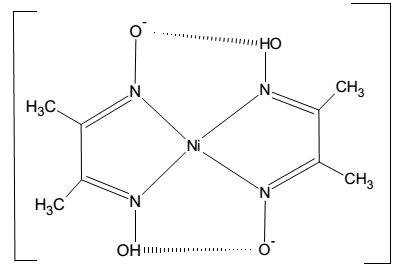 Theortical weight percentage (T) =(Z x 100)/0.05Observed weight percentage (O) =(y x 100)/0.05E% ?1-prepare HCl solution (250 ml, 6 M).2- prepare DMG solution.Experiment No.9: Determination of oxalate in the complex
cis-K[Cr(C2O4)2(H2O)2].2H2O:K[Cr(C2O4)2(H2O)2].2H2OC2O42- +K1++…..C2O42-     2CO2+ 2e                            × 5MnO41-   + 8H+   +5e     Mn2+ + 4H2O           ×22MnO41-   + 16H+  +5C2O42-     10 CO2 + 2Mn2+  + 8H2O1L1N MnO41-   Ξ 1L1N C2O42-Vml 0.1N MnO41- Ξ (V/10000) ×88/2 Ξ y g wt of C2O42- in 0.1g of the complex.Observed weight percentage (O) =(y x 100)/0.1Theortical weight percentage (T) =(Z x 100)/0.1Find Error%1-Prepare 0.1N KMnO4, 250 ml.2-Prepare 2N H2SO4 (conc. H2SO4=).Experimental: Dissolve 0.1 g of the complex in 15ml of H2SO4(2N).Titrate with KMnO4 (0.1N) from the burette. The pink colour maintaining is indicative of reaction end point. Experiment No.11: Preparation of potassium bis(oxalato)cuprate(II)monohydrate: CuSO4.5H2O+ 4KOH+2H2C2O4K2[Cu(C2O4)2]. H2O +K2SO4+ 8H2OCu: [Ar]3d104S1Cu2+: 3d94S0Yield%= (observed weight/ theoretical weight)×100Error%= {(theoretical weight- observed weight)/ theoretical weight}×100Experimental:Dissolve 0.5g of CuSO4.5H2O  in 20 ml of water. Dissolve  KOH (0.6g) and H2C2O4 (0.5g) in 20 ml H2O. Mix the two solutions. Add 5ml of EtOH and allow to  stand for 5 minutes. Filter the ppt. and dry it in air.Experiment No.13: Preparation of diaquabis (acetylacetonato)cobalt(II)[Co(C5H7O2)2(H2O)2]:C5H7O2H+ NaOH NaC5H7O2+ H2OCoCl2.6H2O+ 2NaC5H7O2[Co(C5H7O2)2(H2O)2]+2NaCl+4H2OYield%= (observed weight/ theoretical weight)×100Error%= {(theoretical weight- observed weight)/ theoretical weight}×100Co:[Ar]3d7 4s2Co2+: 3d7 4s0Trans-octahedral paramagnetic complexExperimental: Dissolve 0.2 g of NaOH in 15ml of water. Add acacH (0.5ml) and stir for 5 min. Dissolve CoCl2.6H2O (0.5 g) in water (15 ml). Mix the two solutions. Allow to  stand for 30 min. Filter the precipitate and dry it in air. Experiment No.14: Preparation of diaquabis (acetylacetonato)nickel(II)[Ni(C5H7O2)2(H2O)2]:C5H7O2H+ NH4OH NH4C5H7O2+ H2ONiCl2.6H2O+ 2NH4C5H7O2[Ni(C5H7O2)2(H2O)2]+2NH4Cl+4H2OYield%= (observed weight/ theoretical weight)×100Error%= {(theoretical weight- observed weight)/ theoretical weight}×100Ni:[Ar18]3d8 4s2Ni2+: 3d8 4s0ProcedureDissolve (0.5 g) of NiCl2. 6H2O in 5 ml of water. Add concentrate NH4OH dropwise until the color of the mixture becomes greenish-blue , then add 1g of acacH with stirring Cool the ppt in an ice bath then filter the ppt. Dry the ppt. in an air then calculate  the yield and error.Beer-Lam·bert lawthe absorbance of light is directly proportional to the thickness of the media through which the light is beingtransmitted multiplied by the concentration of absorbing chromophore; that is, A = εbc where A is the absorbance, εis the molar extinction coefficient, b is the thickness of the solution, and c is the concentration.CuSO4[Cu(NH3)4]SO4.1H2OM.wtM.wt1gT=theoretical weight[Cu(NH3)4]SO4.1H2ONH3M.wt4M.wt0.1gZFeCl3.6H2OFe(C5H7O2)3M.wtM.wt0.35gT=theoretical weight[Ni(en)3]S2O3NiM.wtA.wt0.05gZ[Ni(DMG)2]NiM.wtA.wtred ppt.yK[Cr(C2O4)2(H2O)2].2H2OC2O42-M.wt2M.wt0.1gZCuSO4.5H20K2[Cu(C2O4)2]. H2OM.wtM.wt0.5gT=theoretical weightCoCl2.6H2O[Co(C5H7O2)2(H2O)2]M.wtM.wt0. 5gT=theoretical weightNiCl2.6H2O[Ni(C5H7O2)2(H2O)2]M.wtM.wt0. 5gT=theoretical weight